2029 Calendar2029 Calendar2029 Calendar2029 Calendar2029 Calendar2029 Calendar2029 Calendar2029 Calendar2029 Calendar2029 Calendar2029 Calendar2029 Calendar2029 Calendar2029 Calendar2029 Calendar2029 Calendar2029 Calendar2029 Calendar2029 Calendar2029 Calendar2029 Calendar2029 Calendar2029 Calendar2029 Calendar2029 CalendarEl SalvadorEl SalvadorJanuaryJanuaryJanuaryJanuaryJanuaryJanuaryJanuaryFebruaryFebruaryFebruaryFebruaryFebruaryFebruaryFebruaryFebruaryMarchMarchMarchMarchMarchMarchMarch2029 Holidays for El SalvadorSuMoTuWeThFrSaSuMoTuWeThFrSaSuSuMoTuWeThFrSaJan 1	New Year’s DayJan 16	Firma 5 los Acuerdos 5 PazMar 8	Día 5  MujerMar 29	Maundy ThursdayMar 30	Good FridayMar 31	Easter SaturdayApr 1	Easter SundayMay 1	Labour DayMay 7	Soldier’s DayMay 10	Mother’s DayJun 17	Father’s DayJun 22	Día del MaestroAug 6	Celebración del Divino Salvador del MundoSep 15	Independence DayNov 2	All Souls’ DayDec 25	Christmas Day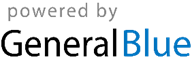 123456123123Jan 1	New Year’s DayJan 16	Firma 5 los Acuerdos 5 PazMar 8	Día 5  MujerMar 29	Maundy ThursdayMar 30	Good FridayMar 31	Easter SaturdayApr 1	Easter SundayMay 1	Labour DayMay 7	Soldier’s DayMay 10	Mother’s DayJun 17	Father’s DayJun 22	Día del MaestroAug 6	Celebración del Divino Salvador del MundoSep 15	Independence DayNov 2	All Souls’ DayDec 25	Christmas Day7891011121345678910445678910Jan 1	New Year’s DayJan 16	Firma 5 los Acuerdos 5 PazMar 8	Día 5  MujerMar 29	Maundy ThursdayMar 30	Good FridayMar 31	Easter SaturdayApr 1	Easter SundayMay 1	Labour DayMay 7	Soldier’s DayMay 10	Mother’s DayJun 17	Father’s DayJun 22	Día del MaestroAug 6	Celebración del Divino Salvador del MundoSep 15	Independence DayNov 2	All Souls’ DayDec 25	Christmas Day14151617181920111213141516171111121314151617Jan 1	New Year’s DayJan 16	Firma 5 los Acuerdos 5 PazMar 8	Día 5  MujerMar 29	Maundy ThursdayMar 30	Good FridayMar 31	Easter SaturdayApr 1	Easter SundayMay 1	Labour DayMay 7	Soldier’s DayMay 10	Mother’s DayJun 17	Father’s DayJun 22	Día del MaestroAug 6	Celebración del Divino Salvador del MundoSep 15	Independence DayNov 2	All Souls’ DayDec 25	Christmas Day21222324252627181920212223241818192021222324Jan 1	New Year’s DayJan 16	Firma 5 los Acuerdos 5 PazMar 8	Día 5  MujerMar 29	Maundy ThursdayMar 30	Good FridayMar 31	Easter SaturdayApr 1	Easter SundayMay 1	Labour DayMay 7	Soldier’s DayMay 10	Mother’s DayJun 17	Father’s DayJun 22	Día del MaestroAug 6	Celebración del Divino Salvador del MundoSep 15	Independence DayNov 2	All Souls’ DayDec 25	Christmas Day28293031252627282525262728293031Jan 1	New Year’s DayJan 16	Firma 5 los Acuerdos 5 PazMar 8	Día 5  MujerMar 29	Maundy ThursdayMar 30	Good FridayMar 31	Easter SaturdayApr 1	Easter SundayMay 1	Labour DayMay 7	Soldier’s DayMay 10	Mother’s DayJun 17	Father’s DayJun 22	Día del MaestroAug 6	Celebración del Divino Salvador del MundoSep 15	Independence DayNov 2	All Souls’ DayDec 25	Christmas DayJan 1	New Year’s DayJan 16	Firma 5 los Acuerdos 5 PazMar 8	Día 5  MujerMar 29	Maundy ThursdayMar 30	Good FridayMar 31	Easter SaturdayApr 1	Easter SundayMay 1	Labour DayMay 7	Soldier’s DayMay 10	Mother’s DayJun 17	Father’s DayJun 22	Día del MaestroAug 6	Celebración del Divino Salvador del MundoSep 15	Independence DayNov 2	All Souls’ DayDec 25	Christmas DayAprilAprilAprilAprilAprilAprilAprilMayMayMayMayMayMayMayMayJuneJuneJuneJuneJuneJuneJuneJan 1	New Year’s DayJan 16	Firma 5 los Acuerdos 5 PazMar 8	Día 5  MujerMar 29	Maundy ThursdayMar 30	Good FridayMar 31	Easter SaturdayApr 1	Easter SundayMay 1	Labour DayMay 7	Soldier’s DayMay 10	Mother’s DayJun 17	Father’s DayJun 22	Día del MaestroAug 6	Celebración del Divino Salvador del MundoSep 15	Independence DayNov 2	All Souls’ DayDec 25	Christmas DaySuMoTuWeThFrSaSuMoTuWeThFrSaSuSuMoTuWeThFrSaJan 1	New Year’s DayJan 16	Firma 5 los Acuerdos 5 PazMar 8	Día 5  MujerMar 29	Maundy ThursdayMar 30	Good FridayMar 31	Easter SaturdayApr 1	Easter SundayMay 1	Labour DayMay 7	Soldier’s DayMay 10	Mother’s DayJun 17	Father’s DayJun 22	Día del MaestroAug 6	Celebración del Divino Salvador del MundoSep 15	Independence DayNov 2	All Souls’ DayDec 25	Christmas Day12345671234512Jan 1	New Year’s DayJan 16	Firma 5 los Acuerdos 5 PazMar 8	Día 5  MujerMar 29	Maundy ThursdayMar 30	Good FridayMar 31	Easter SaturdayApr 1	Easter SundayMay 1	Labour DayMay 7	Soldier’s DayMay 10	Mother’s DayJun 17	Father’s DayJun 22	Día del MaestroAug 6	Celebración del Divino Salvador del MundoSep 15	Independence DayNov 2	All Souls’ DayDec 25	Christmas Day891011121314678910111233456789Jan 1	New Year’s DayJan 16	Firma 5 los Acuerdos 5 PazMar 8	Día 5  MujerMar 29	Maundy ThursdayMar 30	Good FridayMar 31	Easter SaturdayApr 1	Easter SundayMay 1	Labour DayMay 7	Soldier’s DayMay 10	Mother’s DayJun 17	Father’s DayJun 22	Día del MaestroAug 6	Celebración del Divino Salvador del MundoSep 15	Independence DayNov 2	All Souls’ DayDec 25	Christmas Day15161718192021131415161718191010111213141516Jan 1	New Year’s DayJan 16	Firma 5 los Acuerdos 5 PazMar 8	Día 5  MujerMar 29	Maundy ThursdayMar 30	Good FridayMar 31	Easter SaturdayApr 1	Easter SundayMay 1	Labour DayMay 7	Soldier’s DayMay 10	Mother’s DayJun 17	Father’s DayJun 22	Día del MaestroAug 6	Celebración del Divino Salvador del MundoSep 15	Independence DayNov 2	All Souls’ DayDec 25	Christmas Day22232425262728202122232425261717181920212223Jan 1	New Year’s DayJan 16	Firma 5 los Acuerdos 5 PazMar 8	Día 5  MujerMar 29	Maundy ThursdayMar 30	Good FridayMar 31	Easter SaturdayApr 1	Easter SundayMay 1	Labour DayMay 7	Soldier’s DayMay 10	Mother’s DayJun 17	Father’s DayJun 22	Día del MaestroAug 6	Celebración del Divino Salvador del MundoSep 15	Independence DayNov 2	All Souls’ DayDec 25	Christmas Day293027282930312424252627282930Jan 1	New Year’s DayJan 16	Firma 5 los Acuerdos 5 PazMar 8	Día 5  MujerMar 29	Maundy ThursdayMar 30	Good FridayMar 31	Easter SaturdayApr 1	Easter SundayMay 1	Labour DayMay 7	Soldier’s DayMay 10	Mother’s DayJun 17	Father’s DayJun 22	Día del MaestroAug 6	Celebración del Divino Salvador del MundoSep 15	Independence DayNov 2	All Souls’ DayDec 25	Christmas DayJan 1	New Year’s DayJan 16	Firma 5 los Acuerdos 5 PazMar 8	Día 5  MujerMar 29	Maundy ThursdayMar 30	Good FridayMar 31	Easter SaturdayApr 1	Easter SundayMay 1	Labour DayMay 7	Soldier’s DayMay 10	Mother’s DayJun 17	Father’s DayJun 22	Día del MaestroAug 6	Celebración del Divino Salvador del MundoSep 15	Independence DayNov 2	All Souls’ DayDec 25	Christmas DayJulyJulyJulyJulyJulyJulyJulyAugustAugustAugustAugustAugustAugustAugustAugustSeptemberSeptemberSeptemberSeptemberSeptemberSeptemberSeptemberJan 1	New Year’s DayJan 16	Firma 5 los Acuerdos 5 PazMar 8	Día 5  MujerMar 29	Maundy ThursdayMar 30	Good FridayMar 31	Easter SaturdayApr 1	Easter SundayMay 1	Labour DayMay 7	Soldier’s DayMay 10	Mother’s DayJun 17	Father’s DayJun 22	Día del MaestroAug 6	Celebración del Divino Salvador del MundoSep 15	Independence DayNov 2	All Souls’ DayDec 25	Christmas DaySuMoTuWeThFrSaSuMoTuWeThFrSaSuSuMoTuWeThFrSaJan 1	New Year’s DayJan 16	Firma 5 los Acuerdos 5 PazMar 8	Día 5  MujerMar 29	Maundy ThursdayMar 30	Good FridayMar 31	Easter SaturdayApr 1	Easter SundayMay 1	Labour DayMay 7	Soldier’s DayMay 10	Mother’s DayJun 17	Father’s DayJun 22	Día del MaestroAug 6	Celebración del Divino Salvador del MundoSep 15	Independence DayNov 2	All Souls’ DayDec 25	Christmas Day123456712341Jan 1	New Year’s DayJan 16	Firma 5 los Acuerdos 5 PazMar 8	Día 5  MujerMar 29	Maundy ThursdayMar 30	Good FridayMar 31	Easter SaturdayApr 1	Easter SundayMay 1	Labour DayMay 7	Soldier’s DayMay 10	Mother’s DayJun 17	Father’s DayJun 22	Día del MaestroAug 6	Celebración del Divino Salvador del MundoSep 15	Independence DayNov 2	All Souls’ DayDec 25	Christmas Day89101112131456789101122345678Jan 1	New Year’s DayJan 16	Firma 5 los Acuerdos 5 PazMar 8	Día 5  MujerMar 29	Maundy ThursdayMar 30	Good FridayMar 31	Easter SaturdayApr 1	Easter SundayMay 1	Labour DayMay 7	Soldier’s DayMay 10	Mother’s DayJun 17	Father’s DayJun 22	Día del MaestroAug 6	Celebración del Divino Salvador del MundoSep 15	Independence DayNov 2	All Souls’ DayDec 25	Christmas Day151617181920211213141516171899101112131415Jan 1	New Year’s DayJan 16	Firma 5 los Acuerdos 5 PazMar 8	Día 5  MujerMar 29	Maundy ThursdayMar 30	Good FridayMar 31	Easter SaturdayApr 1	Easter SundayMay 1	Labour DayMay 7	Soldier’s DayMay 10	Mother’s DayJun 17	Father’s DayJun 22	Día del MaestroAug 6	Celebración del Divino Salvador del MundoSep 15	Independence DayNov 2	All Souls’ DayDec 25	Christmas Day22232425262728192021222324251616171819202122Jan 1	New Year’s DayJan 16	Firma 5 los Acuerdos 5 PazMar 8	Día 5  MujerMar 29	Maundy ThursdayMar 30	Good FridayMar 31	Easter SaturdayApr 1	Easter SundayMay 1	Labour DayMay 7	Soldier’s DayMay 10	Mother’s DayJun 17	Father’s DayJun 22	Día del MaestroAug 6	Celebración del Divino Salvador del MundoSep 15	Independence DayNov 2	All Souls’ DayDec 25	Christmas Day2930312627282930312323242526272829Jan 1	New Year’s DayJan 16	Firma 5 los Acuerdos 5 PazMar 8	Día 5  MujerMar 29	Maundy ThursdayMar 30	Good FridayMar 31	Easter SaturdayApr 1	Easter SundayMay 1	Labour DayMay 7	Soldier’s DayMay 10	Mother’s DayJun 17	Father’s DayJun 22	Día del MaestroAug 6	Celebración del Divino Salvador del MundoSep 15	Independence DayNov 2	All Souls’ DayDec 25	Christmas Day3030Jan 1	New Year’s DayJan 16	Firma 5 los Acuerdos 5 PazMar 8	Día 5  MujerMar 29	Maundy ThursdayMar 30	Good FridayMar 31	Easter SaturdayApr 1	Easter SundayMay 1	Labour DayMay 7	Soldier’s DayMay 10	Mother’s DayJun 17	Father’s DayJun 22	Día del MaestroAug 6	Celebración del Divino Salvador del MundoSep 15	Independence DayNov 2	All Souls’ DayDec 25	Christmas DayOctoberOctoberOctoberOctoberOctoberOctoberOctoberNovemberNovemberNovemberNovemberNovemberNovemberNovemberDecemberDecemberDecemberDecemberDecemberDecemberDecemberDecemberJan 1	New Year’s DayJan 16	Firma 5 los Acuerdos 5 PazMar 8	Día 5  MujerMar 29	Maundy ThursdayMar 30	Good FridayMar 31	Easter SaturdayApr 1	Easter SundayMay 1	Labour DayMay 7	Soldier’s DayMay 10	Mother’s DayJun 17	Father’s DayJun 22	Día del MaestroAug 6	Celebración del Divino Salvador del MundoSep 15	Independence DayNov 2	All Souls’ DayDec 25	Christmas DaySuMoTuWeThFrSaSuMoTuWeThFrSaSuSuMoTuWeThFrSaJan 1	New Year’s DayJan 16	Firma 5 los Acuerdos 5 PazMar 8	Día 5  MujerMar 29	Maundy ThursdayMar 30	Good FridayMar 31	Easter SaturdayApr 1	Easter SundayMay 1	Labour DayMay 7	Soldier’s DayMay 10	Mother’s DayJun 17	Father’s DayJun 22	Día del MaestroAug 6	Celebración del Divino Salvador del MundoSep 15	Independence DayNov 2	All Souls’ DayDec 25	Christmas Day1234561231Jan 1	New Year’s DayJan 16	Firma 5 los Acuerdos 5 PazMar 8	Día 5  MujerMar 29	Maundy ThursdayMar 30	Good FridayMar 31	Easter SaturdayApr 1	Easter SundayMay 1	Labour DayMay 7	Soldier’s DayMay 10	Mother’s DayJun 17	Father’s DayJun 22	Día del MaestroAug 6	Celebración del Divino Salvador del MundoSep 15	Independence DayNov 2	All Souls’ DayDec 25	Christmas Day789101112134567891022345678Jan 1	New Year’s DayJan 16	Firma 5 los Acuerdos 5 PazMar 8	Día 5  MujerMar 29	Maundy ThursdayMar 30	Good FridayMar 31	Easter SaturdayApr 1	Easter SundayMay 1	Labour DayMay 7	Soldier’s DayMay 10	Mother’s DayJun 17	Father’s DayJun 22	Día del MaestroAug 6	Celebración del Divino Salvador del MundoSep 15	Independence DayNov 2	All Souls’ DayDec 25	Christmas Day141516171819201112131415161799101112131415Jan 1	New Year’s DayJan 16	Firma 5 los Acuerdos 5 PazMar 8	Día 5  MujerMar 29	Maundy ThursdayMar 30	Good FridayMar 31	Easter SaturdayApr 1	Easter SundayMay 1	Labour DayMay 7	Soldier’s DayMay 10	Mother’s DayJun 17	Father’s DayJun 22	Día del MaestroAug 6	Celebración del Divino Salvador del MundoSep 15	Independence DayNov 2	All Souls’ DayDec 25	Christmas Day21222324252627181920212223241616171819202122Jan 1	New Year’s DayJan 16	Firma 5 los Acuerdos 5 PazMar 8	Día 5  MujerMar 29	Maundy ThursdayMar 30	Good FridayMar 31	Easter SaturdayApr 1	Easter SundayMay 1	Labour DayMay 7	Soldier’s DayMay 10	Mother’s DayJun 17	Father’s DayJun 22	Día del MaestroAug 6	Celebración del Divino Salvador del MundoSep 15	Independence DayNov 2	All Souls’ DayDec 25	Christmas Day282930312526272829302323242526272829Jan 1	New Year’s DayJan 16	Firma 5 los Acuerdos 5 PazMar 8	Día 5  MujerMar 29	Maundy ThursdayMar 30	Good FridayMar 31	Easter SaturdayApr 1	Easter SundayMay 1	Labour DayMay 7	Soldier’s DayMay 10	Mother’s DayJun 17	Father’s DayJun 22	Día del MaestroAug 6	Celebración del Divino Salvador del MundoSep 15	Independence DayNov 2	All Souls’ DayDec 25	Christmas Day303031Jan 1	New Year’s DayJan 16	Firma 5 los Acuerdos 5 PazMar 8	Día 5  MujerMar 29	Maundy ThursdayMar 30	Good FridayMar 31	Easter SaturdayApr 1	Easter SundayMay 1	Labour DayMay 7	Soldier’s DayMay 10	Mother’s DayJun 17	Father’s DayJun 22	Día del MaestroAug 6	Celebración del Divino Salvador del MundoSep 15	Independence DayNov 2	All Souls’ DayDec 25	Christmas Day